Zadanie 1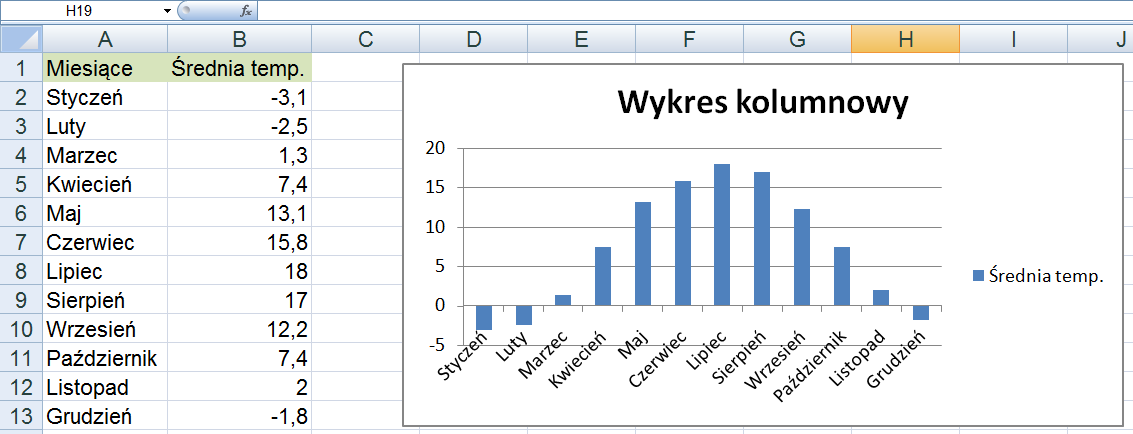 Zadanie 2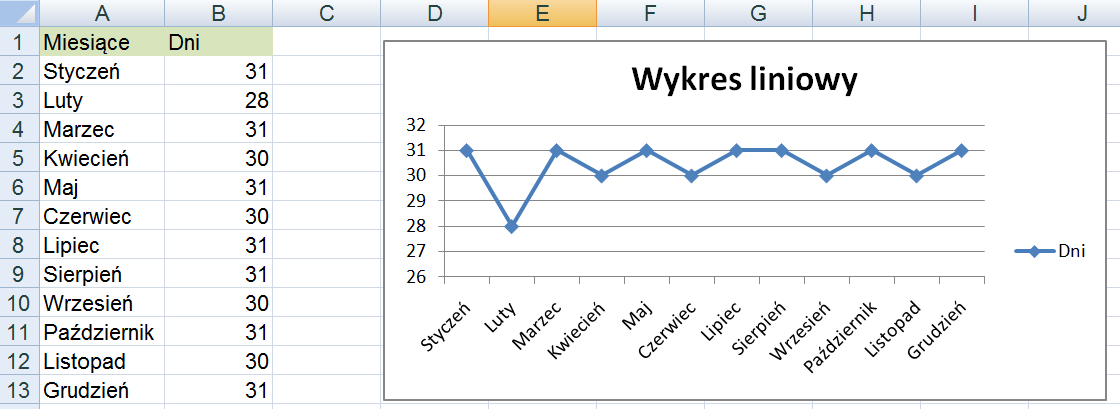 Zadanie 3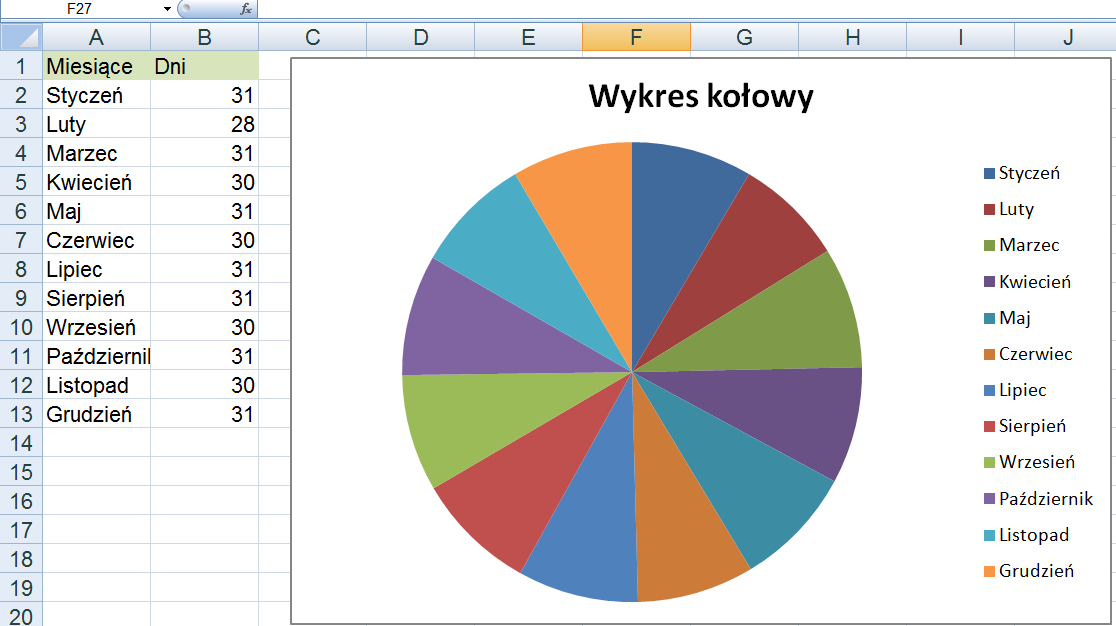 Zadanie 4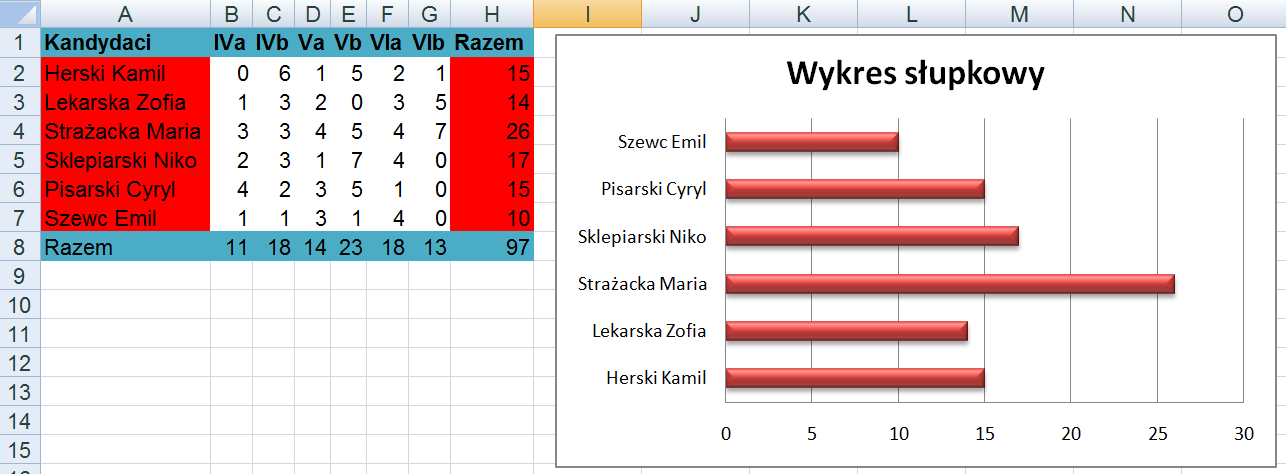 Zadanie 5Stwórz własny wykres